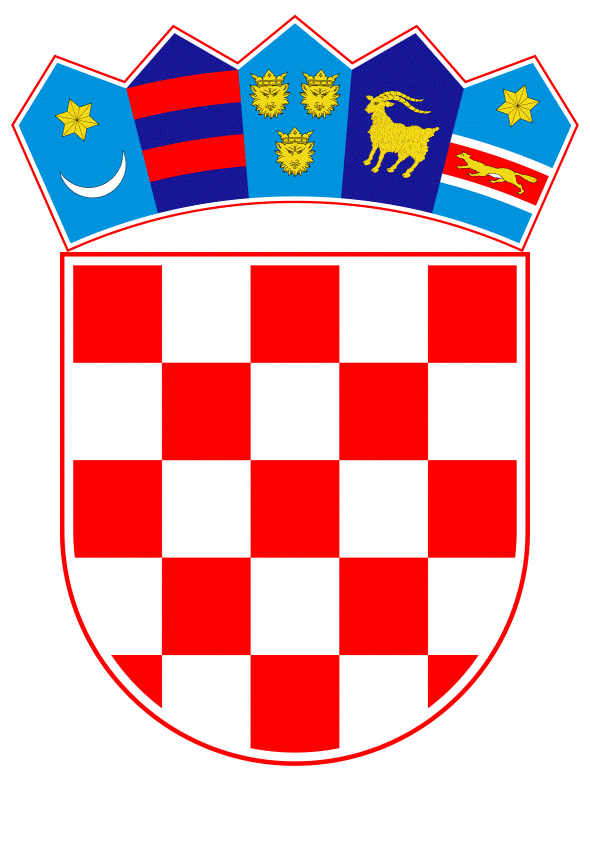 VLADA REPUBLIKE HRVATSKEZagreb, 10. lipnja 2020.PrijedlogNa temelju članka 20. stavka 3. i članka 80. stavka 4. točke 2. Zakona o pomorskom dobru i morskim lukama (Narodne novine, br. 158/03, 100/04, 141/06, 38/09, 123/11 – Odluka Ustavnog suda Republike Hrvatske, 56/16 i 98/19), te u vezi s člankom 36. stavkom 1. Zakona o koncesijama (Narodne novine, broj: 69/17), Vlada Republike Hrvatske je na sjednici održanoj _____________ 2020. godine donijelaO D L U K Uo koncesiji na pomorskom dobru u svrhu izgradnje i gospodarskog korištenja luke posebne namjene - brodogradilišta na dijelu k.o. Solin, predio Brodoremontno brodogradilište VranjicI.Sukladno Obavijesti o namjeri davanja koncesije na pomorskom dobru u svrhu izgradnje i gospodarskog korištenja luke posebne namjene – brodogradilišta na dijelu k.o. Solin, predio Brodoremontno brodogradilište Vranjic, objavljenoj u Elektroničkom oglasniku javne nabave (broj objave: 2019/S 01K-0042390) od 25. listopada 2019. godine i ponuda pristiglih na Javno otvaranje ponuda za dodjelu koncesije, održano 30. prosinca 2019. godine u prostorijama Ministarstva mora, prometa i infrastrukture, te Nalaza i mišljenja Stručnog tijela za ocjenu ponuda za koncesije na pomorskom dobru, osnovanog i imenovanog Odlukom Vlade Republike Hrvatske (Narodne novine, br. 44/16 i 95/19), Vlada Republike Hrvatske (u daljnjem tekstu: Davatelj koncesije) daje trgovačkom društvu YACHT CLUB VRANJIC d.o.o., Jesenice, OIB: 58553622527 (u daljnjem tekstu: Ovlaštenik koncesije), ovlaštenje za izgradnju i gospodarsko korištenje luke posebne namjene – brodogradilišta na dijelu k.o. Solin, predio Brodoremontno brodogradilište Vranjic.II.Područje pomorskog dobra – lučkog područja koje se daje u koncesiju omeđeno je poligonom određenim koordinatnim točkama izraženim u HTRS96 projekciji kako slijedi:III.Površina pomorskog dobra – lučkog područja koje se daje u koncesiju ukupno iznosi 24.260 m², a sve kako je prikazano na grafičkoj podlozi, koja čini Prilog 1. ove Odluke i ne objavljuje se u Narodnim novinama.IV.Koncesija se daje na vremensko razdoblje od 30 godina, računajući od dana sklapanja ugovora o koncesiji pomorskog dobra iz točke VIII. ove Odluke.V.Koncesija na pomorskom dobru iz točke II. ove Odluke daje se u svrhu izgradnje i gospodarskog korištenja luke posebne namjene – brodogradilišta na dijelu k.o. Solin, predio Brodoremontno brodogradilište Vranjic.Ovlaštenik koncesije dužan je izgraditi luku sukladno Idejnom projektu izrađenom od strane ovlaštenog arhitekte Jurice Guća, iz travnja 2019. godine, koji čini Prilog 2. ove Odluke i ne objavljuje se u Narodnim novinama, te u opsegu opisanom u Studiji gospodarske opravdanosti ulaganja u koncesiju na pomorskom dobru u svrhu izgradnje i gospodarskog korištenja luke posebne namjene - brodogradilišta na dijelu k.o. Solin, predio Brodoremontno brodogradilište Vranjic.Ovlaštenik koncesije dužan je u pomorsko dobro koje se daje u koncesiju uložiti sveukupno 40.012.000,00 kuna kao investicijsko ulaganje, od čega je 6.417.500,00 kuna dužan investirati u zaštitu okoliša koncesijskog područja, a sve u opsegu i na način opisan u Studiji gospodarske opravdanosti, koja čini Prilog 3. ove Odluke i ne objavljuje se u Narodnim novinama. Ovlaštenik koncesije je ovlašten i dužan u roku ne dužem od 36 mjeseci od dana zaključenja ugovora o koncesiji iz točke VIII. ove Odluke dovršiti izgradnju i predati Davatelju koncesije uporabnu dozvolu.Ovlaštenik koncesije dužan je za svaku daljnju gradnju ili rekonstrukciju na koncesioniranom pomorskom dobru zatražiti suglasnost Davatelja koncesije, te ishoditi dozvole sukladno propisima koji uređuju prostorno uređenje i gradnju. VI.Ovlaštenik koncesije se obvezuje da pomorsko dobro koje ovom Odlukom dobiva na gospodarsko korištenje, koristi isključivo za obavljanje djelatnosti gradnje i popravaka plovnih objekata, te za obavljanje drugih djelatnosti koje su u vezi s obavljanjem osnovne djelatnosti za koju je luka namijenjena.Ovlaštenik koncesije dužan je gospodarski koristiti pomorsko dobro iz točke II. ove Odluke sukladno Zakonu o pomorskom dobru i morskim lukama te drugim zakonima i podzakonskim aktima iz područja sigurnosti plovidbe i zaštite okoliša, i to na način koji će osigurati zaštitu okoliša.Ovlaštenik koncesije ne može prava stečena koncesijom, niti djelomično, niti u cijelosti prenositi na drugoga, bez izričitog odobrenja Davatelja koncesije.VII.Za gospodarsko korištenje pomorskog dobra navedenog u točki II. ove Odluke, Ovlaštenik koncesije obvezuje se da će uredno plaćati Davatelju koncesije godišnju koncesijsku naknadu.Godišnja koncesijska naknada koju Ovlaštenik koncesije plaća za gospodarsko korištenje pomorskog dobra sastoji se od stalnog i promjenjivog dijela naknade, s tim da:stalni dio iznosi 30,00 kuna po metru kvadratnom zauzete ukupne površine pomorskog dobra godišnje, odnosno 727.800,00 kuna godišnje plativo u jednom obroku, te s time da će se stalni dio koncesijske naknade povećavati svakih 5 godina za 0,50 kuna po m2 zauzetog pomorskog dobrab) 	promjenjivi dio iznosi 15 % prihoda ostvarenog na pomorskom dobru koje se daje u koncesiju, s tim da se prihodom ponuditelja smatra onaj dio prihoda kojim se pokrivaju iz računa dobiti i gubitka koncesionara kako slijedi: troškovi osoblja (AOP 120), amortizacija (AOP 124) i dobit razdoblja (AOP 153), a ukoliko je poslovni rezultat razdoblja gubitak (AOP 154), osnovica za obračun koncesijske naknade računa se samo zbrajanjem pozicija troškova osoblja (AOP 120) i amortizacije (AOP 124).Navedena koncesijska naknada plaća se na sljedeći način:Stalni dio naknade plaća se unaprijed za tekuću godinu, najkasnije do 1. ožujka:– 	za godinu u kojoj je dana koncesija i za godinu u kojoj koncesija istječe, naknada se plaća razmjerno mjesecima korištenja– 	za početnu godinu koncesijskog perioda naknada se plaća u roku od 45 dana od dana sklapanja ugovora o koncesiji.Promjenjivi dio naknade plaća se unatrag u jednom obroku, i to do 30. travnja tekuće godine za ostvareni ukupni godišnji prihod prethodne godine, s tim da se prihodom ponuditelja smatra onaj dio prihoda kojim se pokrivaju iz računa dobiti i gubitka koncesionara kako slijedi: troškovi osoblja (AOP 120), amortizacija (AOP 124) i dobit razdoblja (AOP 153), a ukoliko je poslovni rezultat razdoblja gubitak (AOP 154), osnovica za obračun koncesijske naknade računa se samo zbrajanjem pozicija troškova osoblja (AOP 120) i amortizacije (AOP 124).Promjene naknade za koncesiju (stalnog i promjenjivog dijela) moguće su temeljem:indeksacije vezane uz promjenu tečaja kune i eura u odnosu na fluktuaciju tečajaindeksa potrošačkih cijena, odnosnoizmjena posebnog propisa u dijelu kojim se uređuje visina i način plaćanja naknade za koncesiju.gospodarskih okolnosti koje značajno utječu na ravnotežu odnosa naknade za koncesiju i procijenjene vrijednosti koncesije koja je bila temelj sklapanja ugovora o koncesiji.Promjena naknade za koncesiju u skladu s prethodnim stavkom utvrđuje se ugovorom o koncesiji i posebnim zakonima, a obavlja se ovisno o nastanku okolnosti i/ili periodično u za to određenim vremenskim razdobljima ovisno u uvjetima fluktuacije tečaja ili promjena potrošačkih cijena.VIII.Na temelju ove Odluke ovlašćuje se ministar mora, prometa i infrastrukture da u roku od 90 dana od dana objave ove Odluke u Narodnim novinama, sklopi ugovor o koncesiji pomorskog dobra iz točke II. ove Odluke, kojim će se detaljno urediti ovlaštenja Davatelja koncesije, te prava i obveze Ovlaštenika koncesije, posebno u odnosu na zaštitu okoliša, sigurnost plovidbe, izgradnju i održavanje te nadzor nad gospodarskim korištenjem pomorskog dobra koje se daje u koncesiju.IX.Ovlaštenik koncesije dužan je prije sklapanja ugovora o koncesiji iz točke VIII. ove Odluke Davatelju koncesije dostaviti garanciju banke radi dobrog izvršenja posla u korist Republike Hrvatske – Ministarstva mora, prometa i infrastrukture, na iznos od 2.000.600,00 kuna, a što je 5 % od ukupne vrijednosti investicije, koja prema Studiji gospodarske opravdanosti iz točke V. ove Odluke iznosi 40.012.000,00 kuna, s rokom važenja garancije do šest mjeseci od završetka planiranog investicijskog ciklusa, a koja garancija je bezuvjetna, bez prigovora i naplativa na prvi poziv.Ovlaštenik koncesije dužan je prije sklapanja ugovora o koncesiji iz točke VIII. ove Odluke Davatelju koncesije dostaviti ovjerene zadužnice na iznos od dvije godišnje naknade za stalni dio koncesijske naknade, u ukupnom iznosu od 1.455.600,00 kuna, kao instrumente osiguranja naplate naknade za koncesiju, te za naknadu štete koja može nastati zbog neispunjenja obveza iz ugovora.Ako Ovlaštenik koncesije ne dostavi garanciju banke iz stavka 1. ove točke i ovjerene zadužnice iz stavka 2. ove točke, neće se sklopiti ugovor o koncesiji iz točke VIII. ove Odluke, te Ovlaštenik koncesije gubi sva prava utvrđena ovom Odlukom.X.Protiv ove Odluke žalba nije dopuštena, ali se može pokrenuti upravni spor podnošenjem tužbe Upravnom sudu u Splitu, u roku od 30 dana od dana objave ove Odluke u Narodnim novinama.XI.Ova Odluka stupa na snagu danom donošenja, a objavit će se u Narodnim novinama.Klasa: Urbroj: Zagreb, PREDSJEDNIK
mr. sc. Andrej PlenkovićOBRAZLOŽENJETemeljem Obavijesti Vlade Republike Hrvatske o namjeri davanja koncesije na pomorskom dobru u svrhu izgradnje i gospodarskog korištenja luke posebne namjene – brodogradilišta na dijelu k.o. Solin, predio Brodoremontno brodogradilište Vranjic, na trideset godina, površine 24 260 m², objavljenoj u Elektroničkom oglasniku javne nabave (broj objave: 2019/S 01K-0042390) od 25. listopada 2019. godine pristiglo je pet ponuda.Na svojoj sjednici Stručno tijelo za ocjenu ponuda za koncesije na pomorskom dobru donijelo je Nalaz i mišljenje iz kojega slijedi kako je ponuda trgovačkog društva YACHT CLUB VRANJIC d.o.o. najpovoljnija te dostavljena u propisanom vremenskom roku, kako sadrži svu dokumentaciju koja je određena kao propisani sadržaj ponude iz Obavijesti Vlade Republike Hrvatske o namjeri davanja koncesije na predmetnom pomorskom dobru i dokumentacije za nadmetanje objavljene u Elektroničkom oglasniku javne nabave te kako ponuda odgovara svim posebnim propisima i gospodarskom značaju pomorskog dobra koje se daje u koncesiju i da je samim time prihvatljiva.Sukladno Nalazu i mišljenju Stručnog tijela izrađen je predmetni prijedlog Odluke kojim se koncesija daje trgovačkom društvu YACHT CLUB VRANJIC d.o.o..Visina ponuđenog iznosa stalnog dijela naknade za koncesiju iznosi 30,00 kuna po metru kvadratnom zauzete ukupne površine pomorskog dobra godišnje, odnosno 727.800,00 kuna godišnje, s time da će se stalni dio koncesijske naknade povećavati svakih 5 godina za 0,50 kuna po m2 zauzetog pomorskog dobra, dok ponuđeni apsolutni iznos promjenjivog dijela naknade za koncesiju, za cijelo vrijeme trajanja koncesije iznosi 62.450.709,00 kuna, to jest, 15% prihoda ostvarenog na pomorskom dobru koje se daje u koncesiju, s time da se prihodom ponuditelja smatra onaj dio prihoda kojim se pokrivaju iz računa dobiti i gubitka koncesionara kako slijedi: troškovi osoblja (AOP 120), amortizacija (AOP 124) i dobit razdoblja (AOP 153), a ukoliko je poslovni rezultat razdoblja gubitak (AOP 154), osnovica za obračun koncesijske naknade računa se samo zbrajanjem pozicija troškova osoblja (AOP 120) i amortizacije (AOP 124). Ukupno investicijsko ulaganje u pomorsko dobro iznosi 40.012.000,00 kuna te se planira zaposliti 70 radnika. Slijedom navedenog, izrađen je Prijedlog odluke o koncesiji na pomorskom dobru u svrhu izgradnje i gospodarskog korištenja luke posebne namjene – brodogradilišta na dijelu k.o. Solin, predio Brodoremontno brodogradilište Vranjic.Predlagatelj:Ministarstvo mora, prometa i infrastrukturePredmet:Prijedlog odluke o koncesiji na pomorskom dobru u svrhu izgradnje i gospodarskog korištenja luke posebne namjene - brodogradilišta na dijelu k.o. Solin, predio Brodoremontno brodogradilište VranjicTočkaEN 1497277,524821287,752497350,434821266,903497360,784821296,354497373,014821292,185497373,584821293,866497376,764821292,837497369,244821270,308497372,364821269,229497371,004821265,3610497374,544821264,0611497322,364821118,1312497221,674821148,8913497211,744821141,0514497180,514821144,6215497172,454821180,9716497201,674821267,4917497271,214821289,86